Il est interdit aux candidats de signer leur composition ou d'y mettre un signe quelconque pouvant indiquer sa provenance.Baccalauréat Professionnel 	Métiers de l’Électricité et de ses Environnements Connectés	DOSSIER SUJETL’usage de calculatrice avec mode examen actif est autorisé L’usage de calculatrice sans mémoire, « type collège » est autorisé »Le sujet se compose de 8 pages, numérotées de 1/8 à 8/8.Les candidats doivent rendre l’intégralité des documents de ce dossier à l’issue de l’épreuve.Mise en situationLors de la création du cœur de Mougins, il est demandé d’étudier l’efficacité du système d’éclairage public existant et de le comparer avec une solution d’éclairage permettant un contrôle complet à distance, avec une scénarisation possible des éclairages de rue.Voir le DTR1 pour la présentation générale du projet.La bonne gestion financière des municipalités nécessite de prendre en compte la consommation des éclairages publics. Étant le premier principe sécuritaire nocturne d’une ville, son utilité est indiscutable cependant son coût moyen sur le budget d’une ville est supérieur à 20 %.Les installations existantes ne possèdent, pour la plupart, aucun contrôle intelligent de gestion. Les éclairages publics fonctionnent souvent une grande partie de la nuit même si aucune présence dans la rue n’est constatée.Les lois Grenelle 1 et Grenelle 2 (issues du grenelle de l’environnement) imposent aux municipalités de limiter leur consommation d’énergie due à l’éclairage nocturne.Pour favoriser l’utilisation de moyens de déplacements écologiques, il est prévu de mettre en place une infrastructure de recharge de véhicule électrique sur le grand parking. Elle sera composée de 10 points de recharge de 22 KW avec prise T2S et prise monophasée pour les recharges des petits véhicules électriques. Pour des raisons de sécurité et environnementales, les bornes sélectionnées devront être métalliques avec un indice IP de 55 et un indice IK de10. Le raccordement de l’infrastructure de recharge se fera sur un REMBT (Raccordement Émergent Modulaire Basse Tension) déployé spécifiquement pour cette installation de recharge. Un CIBE (Coffret Individuel de Branchement Électrique) triphasé avec comptage et disjoncteur de branchement sera installé pour chaque borne de recharge.Partie A : Analyse de l’éclairage existant (DTR1).Une analyse de l’éclairage public permettra de mettre en avant le niveau de modernisation nécessaire pour consommer moins d‘énergie et de respecter les normes et réglementations en vigueur.Q1. Calculer le nombre d’éclairages publics présents sur l’avenue.Q2. Compléter le tableau suivant avec les caractéristiques des candélabres.Q3. Relever le niveau d’éclairement moyen au sol.Partie B : Normes et réglementation en éclairage public (DTR1 et DTR2).Q4. Relever la largeur de l’avenue.Q5. Déterminer la hauteur de feu nécessaire pour les candélabres.Q6. Calculer le nombre nécessaire de candélabres sur chaque côté de la voie, puis en totalité sur l’avenue.Q7. Définir l’ULOR maximal pour l’avenue, ainsi que l’éclairement pour des contraintes maximales.Q8. Comparer l’ULOR maximal préconisé et l’éclairage boule existant puis conclure.Partie C : Analyse énergétique des solutions d’éclairage (DTR3).Sur le site internet de l‘ADEME : http://opepa.ademe.fr/outil-de-prediagnostic , compléter les caractéristiques des éclairages boules existants.Q9. Compléter le tableau de résultats pour les éclairages boules à iodures métalliques. Aller dans remplacement de la source et de l’appareillage, sélectionner technologies utilisées lampes LED et compléter la deuxième colonne.Q10. Conclure quant à la modification de technologie de lampe.Partie D : Choix du système d’éclairage (DTR4).La ville a sélectionné un système d’éclairage connecté permettant de superviser l’ensemble de ses 50 futurs éclairages dans l’avenue de Tournamy. Le choix de la deuxième commande DALI s’est porté sur le I (INPUT).Q11. Choisir le matériel et le nombre nécessaire pour réaliser l’installation.Q12. Justifier ce choix.Q13. Calculer le prix de revient de l’achat de la solution.Pour ce calcul, le choix se porte sur l’achat de cinquante R2DI et un Citybox Controller.Q14. Déterminer le retour sur investissement.Sachant que l’économie financière engendrée par l’éclairage LED est de 8 600 €/an et que le coût de la solution est d’environ 30 000 €. Dans combien de temps la municipalité aura un retour sur l’investissement (ROI - Return On Investment).Partie E : Infrastructure de recharge de véhicule électrique (DTR1, DTR5 et DTR6).Q15. Définir quel(s) technicien(s) intervient(viennent) sur les différentes opérations ainsi que le niveau habilitation et/ou de qualifications nécessaires.Q16. Réaliser le planning d’intervention en format Gantt.Une journée de travail dure 7 heures, le travail a lieu du lundi au samedi, aucun ouvrier ne peut dépasser 35 heures sur une période de 7 jours et doit avoir 24 heures de repos consécutifs. L’installation comprend 10 bornes.Q17. Choisir la référence des bornes de recharge.Les bornes de recharge n’auront qu’une seule face de recharge correspondant à une prise T2S et une prise monophasée et seront fixées sur pieds. Elles doivent être équipées d’un kit de communication et d’un lecteur RFID. (Aide : page 2 de ce dossier).Q18. Relever les caractéristiques principales de raccordement T2S d’une borne 22 KW.Q19. Définir le réglage nécessaire sur la borne.Pour éviter les problèmes de puissance du réseau électrique, il est décidé, dans un premier temps, de limiter l’intensité maximale de charge à 20 A, en attendant le renforcement du réseau existant.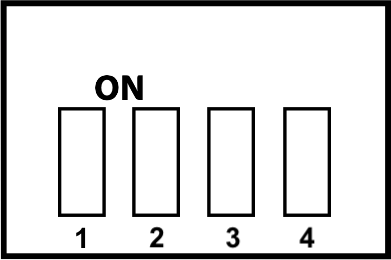 DANS CE CADREAcadémie :DANS CE CADREExamen :DANS CE CADRESpécialité/option :	Repère de l’épreuve :Spécialité/option :	Repère de l’épreuve :Spécialité/option :	Repère de l’épreuve :DANS CE CADREÉpreuve/sous épreuve :Épreuve/sous épreuve :Épreuve/sous épreuve :DANS CE CADRENOM :NOM :NOM :DANS CE CADRE(en majuscule, suivi s’il y a lieu, du nom d’épouse)Prénoms :(en majuscule, suivi s’il y a lieu, du nom d’épouse)Prénoms :N° du candidat(le numéro est celui qui figure sur la convocation ou liste d’appel)DANS CE CADRENé(e) le :Né(e) le :N° du candidat(le numéro est celui qui figure sur la convocation ou liste d’appel)DANS CE CADREN° du candidat(le numéro est celui qui figure sur la convocation ou liste d’appel)NE RIEN ECRIREAppréciation du correcteurNote :Appréciation du correcteurNote :Appréciation du correcteurNote :Durée conseilléePartie A : Analyse de l’éclairage existant0h30Partie B : Normes et réglementations de l’éclairage public0h30Partie C : Analyse énergétique des solutions d’éclairages0h45Partie D : Choix du système éclairage0h30Partie E : Infrastructure de recharge de véhicule électrique0h45Durée totale de l’épreuve3h00Forme de l’éclairageTechnologie de lampeType de commandePuissance unitaireHauteur des candélabresLargeur de l’avenueULORÉclairementÉclairages boules iodures métalliquesÉclairages à LEDDonnées d’exploitationDonnées d’exploitationDonnées d’exploitationConsommation annuellekWhkWhÉmission de CO2kgkgPuissance en charge installékWkWFréquence indicative de relampageannéesannéesDurée de vie économique des sourcesheuresheuresCoûts d’exploitationCoûts d’exploitationCoûts d’exploitationCoût énergétique annuel€TTC€TTCCoût de maintenance annuel moyen€TTCCoût global d’exploitation annuel€TTCIndicateurs de performancesIndicateurs de performancesIndicateurs de performancesEfficience énergétiqueW/luxW/luxEfficience énergétique surfaciqueW/lux/m2W/lux/m2Performance énergétique de l’installationkWh/m2/ankWh/m2/anNombreCitybox THD R2DCitybox THD R2DICitybox Controller THDPrix unitaire € TTCNombrePrix Total € TTCCitybox THD R2DIForfait à l’unitéCitybox Controller THDCOÛT TOTAL DE LA SOLUTIONCOÛT TOTAL DE LA SOLUTIONTâchesTechniciensHabilitation qualificationAPaulPierre Jacques BS	 B1V	 BR	 BC AIPR	 B2V  Qualification IRVEBPaulPierre Jacques BS	 B1V	 BR	 BC AIPR	 B2V  Qualification IRVECPaulPierre Jacques BS	 B1V	 BR	 BC AIPR	 B2V  Qualification IRVEDPaulPierre Jacques BS	 B1V	 BR	 BC AIPR	 B2V  Qualification IRVEEPaulPierre Jacques BS	 B1V	 BR	 BC AIPR	 B2V  Qualification IRVEPaulPierreJacquesAAAAAALundiLundiMardiMardiMercrediMercrediJeudiJeudiVendrediVendrediSamediSamediDimancheDimancheLundiLundiMardiMardiRéférence BorneRéférence Pied de fixationRéférence Kit de communicationRéférence lecteur RFIDSection conducteurCourbe et calibre de la protectionDifférentiel type et sensibilité